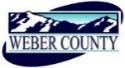 PUBLIC NOTICE is hereby given that the Board of Commissioners of Weber County, Utah will hold a regular commission meeting in the Commission Chambers of the Weber Center, 2380 Washington Boulevard, Ogden, Utah, commencing at 10:00 a.m. on Tuesday, the 26th day of February, 2019. The agenda for the meeting consists of the following: A.	Welcome – Commissioner JenkinsB. 	Invocation –C.	Pledge of Allegiance –  Quinn FowersD.	Thought of the Day – Commissioner JenkinsE.	Public Comments (Please limit comments to 3 minutes)F.	Presentation			Presentation of an update from the Weber County’s Sheriff’s Office Victim Advocate.		Presenter: Lori RandallG.	Consent Items 1.	Request for approval of warrants #1708-1717 and #436971-437215 in the amount of $1,254,373.37.	2.	Request for approval of purchase orders in the amount of $13,112.84.	3.	Request for approval of minutes for the meeting held on February 19, 2019.	4.	Request for approval to cancel the Regular Commission Meeting scheduled for March 5, 2019.	5.	Request for approval to schedule a public hearing for March 12, 2019 at 10:00 a.m. at 10:00 			a.m. to consider a proposed ordinance, ZTA 2018-08, a request to create architecture, 				landscaping, and screening standards for the Western Weber Planning Area’s new commercial 			areas and to offer administrative edits for the regulations for the entire unincorporated county 			area.	6.	Request for approval to schedule a public hearing for March 12, 2019 at 10:00 a.m. regarding a 			proposed ordinance to amend 106-2-4 of the Weber County Code to allow lot averaging to 			occur in the A-3 zone and to offer clarifying procedural and administrative Requirements for lot 			averaging in all applicable zones.	7.	Request for approval to schedule a public hearing for March 12, 2019 at 10:00 a.m. to consider 			a request to vacate a 	10-foot public utility easement located on the north side of Lot 5 Gallop 			Bend Subdivision. 		8.	Request for approval of retirement agreements by and between Weber County and the following 		individuals:						Camille Colvin						Diana Mason		9.	Request from the Weber-Morgan Health Department for approval to surplus office equipment 			and furniture.H.	Action Items 	1.	Request for approval of Elective Service Benefit Agreements by and between Weber County 			and the following individuals:						Terry Thompson							Charles Ebert		Presenter: Commissioners2.	Request for approval of a contract by and between Weber County and Utah Holstein Association to hold the Weber County Dairy Days at the Golden Spike Event Center.	Presenter: Duncan Olsen	3.	Request for approval of a contract by and between Weber County and Miss Rodeo Ogden 			Queen Committee to hold the Miss Rodeo Utah Competition at the Golden Spike Event Center.		Presenter: Duncan Olsen	4.	Request for approval of a contract by and between Weber County and Perpetual Storage for 			backup media storage.		Presenter: Quinn Fowers	 	5.	Request for approval of an Inter-Local Agreement by and between Weber County and 				Harrisville City relating to obligations required for small municipal separate storm sewer systems 		under UPDES Permit NO. UTR090000.		Presenter: Blaine Frandsen I.  	Commissioner Comments    (Stall of Fame)J.         AdjournCERTIFICATE OF POSTINGThe undersigned duly appointed Executive Coordinator in the County Commission Office does hereby certify that the about Notice and Agenda were posted as required by law this 22nd day of February 2019.		                 ___________________________							Shelly HalacyIn compliance with the Americans with Disabilities Act, persons needing auxiliary services for these meetings should call the Weber County Commission Office at 801-399-8405 at least 24 hours prior to the meeting. This meeting is streamed live. To see attached documents online click on highlighted words at: www.co.weber.ut.us/Agenda/index.php   